E-Books im Deutschunterricht – ein interaktives Märchenbuch zum Vorlesen erstellenKirstin Walther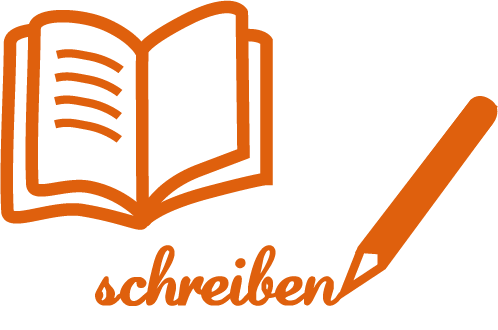 Die Lernenden erstellen kollaborativ ein Märchenbuch für Schüler*innen einer 1. Klasse, mit dem diese z. B. in einem Lesetandem das Lesen üben können. Die Textinhalte können selbstverfasste Märchen oder etwa die klassischen Märchen der Gebrüder Grimm sein. Indem sie das E-Book in kleinen Lerngruppen erarbeiten, erweitern die Lernenden beim gemeinsamen Austausch neben ihrer medialen auch ihre soziale Kompetenz. ZUORDNUNG ZU DEN STANDARDSHINWEISE Alle notwendigen Arbeitsmaterialien werden im Unterrichtsbaustein in Form von Arbeitsblättern, Vorlagen und Links bereitgestellt. Alle Märchentexte sind verlinkt und können – bei Bedarf – genutzt werden, um Handouts für die Schüler*innen anzufertigen. Die Arbeit mit dem E-Book lässt sich auch auf den ​Unterricht in Deutsch als Zweitsprache (DaZ) übertragen. Hier können Lehrkräfte selbst Bücher für Schüler*innen erstellen. Die Lehrkraft spricht dafür die Texte vor. Die Schüler*innen lesen den Text still mit, hören ihn sich an, üben ihn anschließend ein und ergänzen ihn um eine eigene Aufnahme. Auch die Schüler*innen können eigene Bücher erstellen. Sie werden dadurch motiviert, ihre Sprache aufzunehmen.BAUSTEINE FÜR DEN UNTERRICHTLiteratur, Links UND EMPFEHLUNGENInformationen zu den unterrichtsbausteinen Standards im Basiscurriculum Medienbildungmediale Werkzeuge altersgemäß für die Zusammenarbeit und den Austausch von Informationen in Lernprozessen nutzen (D)eine Medienproduktion in Einzel- oder Gruppenarbeit nach Vorgaben planen (D)Gestaltungselemente für eine Präsentation (Text, Audio, Bildmaterial und Video) nach vorgegebenen Kriterien auswählen (D)Standards im FachTexte entsprechend einer vorgegebenen Präsentationsform gestalten (C/D)einen Text in Abschnitte gliedern […] (D)ihr Textverständnis in anderen Darstellungsformen ausdrücken (z. B. […] Bilder […]) (D/E)mediale Gestaltungsmittel beschreiben (z. B. Musik, Farben, Bilder)(D)Thema / SchwerpunktMethode und InhaltMaterialien und TippsDas Unterrichtsprojekt Ein interaktives Märchenbuch zum Vorlesen vorstellen / In das Thema Märchen einführenWas wir über Märchen wissen: Wiederholung zum Thema Märchen (etwa am Beispiel des Märchens Die kluge Bauerntochter)Merkmale eines Märchens am Beispiel Die kluge Bauerntochter reaktivieren, z. B.: feste sprachliche Formen: „Es war einmal …“Ort und Zeit bleiben unbestimmt.Die Figuren tragen meist allgemeine Bezeichnungen.Die Handlung ist so aufgebaut, dass die Hauptfigur eine Prüfung bestehen muss.Die Handlung findet zwischen Gut und Böse statt.Magische Dinge spielen eine wichtige Rolle. Wiederholung: ein Märchen in Sinnabschnitte gliedern (am Beispiel des Märchens Der süße Brei)Lernkarte Was wir über Märchen wissen: https://s.bsbb.eu/g2 Merkmale von Märchen: https://youtu.be/lBQ_ApWm2-gArbeitsblatt/Lückentext – Merkmale von Märchen: https://s.bsbb.eu/go Märchentext Die kluge Bauerntochter: https://s.bsbb.eu/g0Das Märchen Die kluge Bauerntochter in altdeutscher Schrift: https://s.bsbb.eu/g3Verfilmung des Märchens Die kluge Bauerntochter: https://s.bsbb.eu/g1 (verfügbar bis zum 07.03.2023)Arbeitsblatt – Merkmale von Märchen am Beispiel des Märchens Die kluge Bauerntochter: https://s.bsbb.eu/gk Märchentext Der süße Brei: https://s.bsbb.eu/g4 Arbeitsblatt – ein Märchen in Sinnabschnitte gliedern am Beispiel des Märchens Der süße Brei: https://s.bsbb.eu/gl Einführung in die App Book Creatorgrundlegende Funktionen der App Book Creator vorstellen und kennenlernen, um ein Vorlese-Märchenbuch anzufertigen:Photos (Fotos)Camera (Kamera)Pen (Stift)Add Text (Text hinzufügen)Add Sound (Ton hinzufügen)Whiteboard mit WLANE-Book mit Erläuterung zur App: https://s.bsbb.eu/6dBook Creator Tutorial – Kurzvorstellung und Beispiel: https://youtu.be/u9O43hNZh3E Learning Snack zu Book Creator: https://s.bsbb.eu/c9 Tablet mit der App Book Creator, um die Funktionen der App Book Creator zu zeigenDie Gruppen einteilen, die die Märchenbücher anfertigen / Aufgaben bereitstellenGruppen einteilen und Arbeitsaufträge erteilen optional mehrere Märchen zur Auswahl stellen:Der goldene SchlüsselDie sieben RabenDie BrautschauDie Prinzessin auf der ErbseDie SterntalerEmpfehlenswert ist eine Gruppeneinteilung von 4 Lernenden je GruppeArbeitsblatt – Arbeitsaufträge: https://s.bsbb.eu/gm MärchentexteDer goldene Schlüssel: https://s.bsbb.eu/g5 Die sieben Raben (Kurzfassung): https://s.bsbb.eu/gw Die sieben Raben (Original): https://s.bsbb.eu/g6 Die Brautschau: https://s.bsbb.eu/g7 Die Prinzessin auf der Erbse (Kurzfassung): https://s.bsbb.eu/g9 Die Prinzessin auf der Erbse (Original): https://s.bsbb.eu/gv Die Sterntaler: https://s.bsbb.eu/g8 Ein Storyboard entwickelnArbeitsaufträge zum Erstellen beachten (Sinnabschnitte des ausgewählten Märchens notieren)mit Bildern (selbst gemalt bzw. aus dem Internet / Achtung: Urheberrechte beachten!) inhaltlich vervollständigenRollen für das szenische Lesen verteilenDas Vorlesen der Märchen als Vorbereitung für die Tonaufnahmen trainieren Vorlage für ein Storyboard: https://s.bsbb.eu/12Es empfiehlt sich, die Anzahl der Sinnabschnitte zu begrenzen. Das erleichtert auch das Vorlesen bzw. das Zuordnen von Text und gesprochenem Wort.Tonaufnahmen zum E-Book / den Text vertonenDie geübten Texte aus den Sinnabschnitten für das Vorlese-Märchenbuch aufnehmen (Optional können auch Geräusche, Klänge oder Musik eingespielt werden.).Für die Audioaufnahmen kann z. B. bei Notebooks das integrierte Mikrofon genutzt werden; für eine bessere Audioqualität empfiehlt sich ein externes USB-Mikrofon.Das Vorlese-Märchenbuch anfertigenTexte, Bilder, Tonaufnahmen werden je E-Book-Seite zusammengestellt und individuell kreativ gestaltet. Dabei werden alle Kriterien (Märchenmerkmale, literarische Textvorlage und das Storyboard) beachtet.App Book CreatorArbeitsblatt – Checkliste zu den Arbeitsaufträgen: https://s.bsbb.eu/gn Die Ergebnisse präsentieren und auswerten Das Vorlese-Märchenbuch im Book Creator Option 1: E-Books werden in der Jahrgangsstufe 1 zum Vorlesen bzw. für das Lesetraining vorgestellt.Option 2: E-Books gemeinsam mit der Klasse auf dem Whiteboard ansehen – Die Gruppen präsentieren ihre E-Books und reflektieren ihre Team-Arbeit mit der App Book Creator und welchen Lernzuwachs sie erzielt haben. Raum mit WhiteboardZuordnung zu den Standards des Basiscurriculums Sprachbildungden wesentlichen Inhalt von Texten zusammenfassen (D/G)die Adressaten und den Schreibanlass berücksichtigen (z. B. durch den Schreibstil und die Wahl der sprachlichen Mittel) (D/G)Lesetechniken (u.a. orientierendes, selektives, überfliegendes und wiederholtes Lesen) entsprechend der Leseabsicht anwenden (D)Grammatik-, Rechtschreib- und Zeichensetzungsregeln nutzen, die für die Lesbarkeit ihrer Texte bedeutsam sind (D/G)Zuordnung zu den übergreifenden ThemenKulturelle BildungARD-Mediathek. Die kluge Bauerntochter. https://www.ardmediathek.de/video/maerchenfilm-im-ersten/die-kluge-bauerntochter/das-erste/Y3JpZDovL3JiYi1vbmxpbmUuZGUvbWFlcmNoZW5maWxtLzIwMTUtMDMtMjlUMTE6MDA6MDBfMTcwOWZjZmItM2Y1Yi00ZjgxLThhMDctMzRhZjUxZDJjODliL2RpZV9rbHVnZV9iYXVlcm50b2NodGVy (abgerufen: 11.06.2021, verfügbar bis zum 07.03.2023). Brüder Grimm. Kinder- und Haus-Märchen. Digitale Volltext-Ausgabe bei Wikisource. https://de.wikisource.org/wiki/Kinder-_und_Haus-M%C3%A4rchen_Band_2_(1857) (abgerufen: 11.06.2021). Hohlweg, Karin. Was wir über Märchen wissen. https://www.sos-halberstadt.bildung-lsa.de/dat/cms1001934/images/maerchen/WaswirueberMaerchenwissen.pdf (abgerufen: 11.06.2021). kapiert.de. Merkmale von Märchen, Deutsch Klasse 5/6. https://www.youtube.com/watch?v=lBQ_ApWm2-g (abgerufen: 11.06.2021). Ivi-Education (2017). Book Creator: E-Books erstellen. https://www.youtube.com/watch?v=_Fw-5WhwUHA (abgerufen: 11.06.2021). Learning Snack. Book Creator – multimediale E-Books. https://www.learningsnacks.de/share/26029 (abgerufen: 11.06.2021). Lernfoerderung. Book Creator Tutorial – Kurzvorstellung und Beispiel. https://www.youtube.com/watch?v=u9O43hNZh3E (abgerufen: 11.06.2021). Mediamanual. Storyboard-Vorlage. https://www.mediamanual.at/mediamanual/leitfaden/filmgestaltung/pdf/storyboardvorlage.pdf (abgerufen: 11.06.2021).Townsend, Dee (2017). Werde ein Book Creator-Profi. https://read.bookcreator.com/qHBMvAT3RoZU8hy7YBMbtexNb3k2/c-29IRJ3RfeJXd1Vv0rHqg (abgerufen: 11.06.2021). Begleitende Hinweisbroschüre: https://s.bsbb.eu/hinweise Unterrichtsbausteine für alle Fächer im Überblick: https://s.bsbb.eu/ueberblick Tutorials zu den in den Unterrichtsbausteinen genutzten digitalen Tools: https://s.bsbb.eu/tools